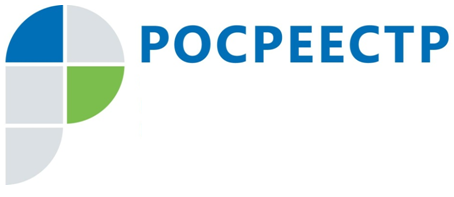 Пресс-релизУправление Росреестра по Смоленской области об итогах достижения показателей целевой модели по улучшению инвестиционного климата в регионеУправление Росреестра по Смоленской области (Управление) сообщает 
об итогах достижения показателей целевой модели по улучшению инвестиционного климата в регионе за 2019 год.Напоминаем, что для обеспечения улучшения инвестиционного климата, создания условий для привлечения инвестиций на региональном уровне распоряжением Правительства Российской Федерации от 31 января 2017 года 
№; 147-р утверждены 12 целевых моделей упрощения процедур ведения бизнеса 
и повышения инвестиционной привлекательности субъектов Российской Федерации.Управление участвует в реализации целевой модели «Регистрация права собственности на земельные участки и объекты недвижимого имущества», которая направлена на совершенствование учетно-регистрационных процедур и улучшение условий ведения бизнеса.По итогам 2019 года достигнуты следующие показатели:1. количество заявлений о государственной регистрации прав 
и (или) государственном кадастровом учете на 1 окно МФЦ:19 шт. - целевое значение1,96 шт. – текущее значение2. доля ответов на запросы органа регистрации прав, полученных в электронном виде, в том числе посредством СМЭВ, в общем количестве направленных запросов:85 % - целевое значение 87,44 % - текущее значение3. количество сведений, по которым осуществляется электронное межведомственное взаимодействие:20 шт.  - целевое значение 40 шт. - текущее значение4. средний фактический срок регистрации прав (максимально возможный срок):7 дней - целевое значение6 дней - текущее значение5. средний фактический срок регистрации прав по заявлениям, поданным через МФЦ (максимально возможный срок):9 дней - целевое значение7 дней - текущее значение6. доля заявлений о государственной регистрации прав, рассмотрение которых приостановлено государственным регистратором прав по основаниям, указанным 
в статье 26 Федерального закона «О государственной регистрации недвижимости», в общем количестве поданных заявлений о государственной регистрации прав:5,5 % - целевое значение 3,13 % - текущее значение7. доля заявлений о государственной регистрации прав, по которым 
в регистрационных действиях отказано, в общем количестве поданных заявлений 
о государственной регистрации прав:0,95 % - целевое значение 0,46 % - текущее значение8. предельный срок изменения адреса земельного участка и объекта недвижимости и внесения его в федеральную информационную адресную систему:10 дней - целевое значение 2,8 дня - текущее значение9. доля принятых решений об отказе в изменении адреса земельного участка 
и объекта недвижимости в общем количестве таких заявлений:2 % - целевое значение 0 % - текущее значение.Таким образом, Управлением по итогам 2019 года были достигнуты 9 из 12 установленных целевой моделью показателей.Контакты для СМИПресс-служба Управления Росреестра по Смоленской областиE-mail: 67_upr@rosreestr.ruwww.rosreestr.ruАдрес: 214025, г. Смоленск, ул. Полтавская, д. 8